IDENTIFICAÇÃO DA PROPRIEDADE AUTORIZAÇÃO REPRESENTANTE LEGAL (procurador (a) / Resp. técnico)RECEBIMENTO                                               VERIFICAÇÃO DA DOCUMENTAÇÃO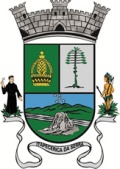 PREFEITURA DO MUNICÍPIO DE ITAPECERICA DA SERRAESTADO DE SÃO PAULOSECRETARIA MUNICIPAL DE PLANEJAMENTO E MEIO AMBIENTEPREFEITURA DO MUNICÍPIO DE ITAPECERICA DA SERRAESTADO DE SÃO PAULOSECRETARIA MUNICIPAL DE PLANEJAMENTO E MEIO AMBIENTEPREFEITURA DO MUNICÍPIO DE ITAPECERICA DA SERRAESTADO DE SÃO PAULOSECRETARIA MUNICIPAL DE PLANEJAMENTO E MEIO AMBIENTEPREFEITURA DO MUNICÍPIO DE ITAPECERICA DA SERRAESTADO DE SÃO PAULOSECRETARIA MUNICIPAL DE PLANEJAMENTO E MEIO AMBIENTEPREFEITURA DO MUNICÍPIO DE ITAPECERICA DA SERRAESTADO DE SÃO PAULOSECRETARIA MUNICIPAL DE PLANEJAMENTO E MEIO AMBIENTESOLICITAÇÃO DEOBJETO   FINALIDADEINTERVENÇÃOCLASSIFICAÇÃO DE USO DO EMPREENDIMENTO:(Conforme Quadro 8 da Lei 34/2015)A ÁREA  foi  objetode  Auto de  Infração? Aprovação Reconformação Topográfica Limpeza de TerrenoCLASSIFICAÇÃO DE USO DO EMPREENDIMENTO:(Conforme Quadro 8 da Lei 34/2015)A ÁREA  foi  objetode  Auto de  Infração? Reforma sem Acréscimo de Área Comercial/Serviços/InstitucionalCLASSIFICAÇÃO DE USO DO EMPREENDIMENTO:(Conforme Quadro 8 da Lei 34/2015) Não Reforma com Acréscimo de Área Residencial:   Unifamiliar  Sim - Anexar Auto(s); Regularização                              Multifamiliar DesdobroR -       CETESB            Regularização Onerosa                             Multifamiliar DesdobroC -       Pol. Ambiental Substituição de ProjetoFracionamento / Desmemb.S -        Pol. Civil	 Habite-se UnificaçãoE -       Prefeitura Parcelamento do Solo Movimentação de TerraOutros:      Outros: Nome do Proprietário(a) do imóvel:Nome do Proprietário(a) do imóvel:Nome do Proprietário(a) do imóvel:Nome do Proprietário(a) do imóvel:Nome do Proprietário(a) do imóvel:Nome do Proprietário(a) do imóvel:Nome do Proprietário(a) do imóvel:Nome do Proprietário(a) do imóvel:Nome do Proprietário(a) do imóvel:Nome do Proprietário(a) do imóvel:Nome do Proprietário(a) do imóvel:Nome do Proprietário(a) do imóvel:Nome do Proprietário(a) do imóvel:Nome do Proprietário(a) do imóvel:Nome do Proprietário(a) do imóvel:Nome do Proprietário(a) do imóvel:Nome do Proprietário(a) do imóvel:Nome do Proprietário(a) do imóvel:Nome do Proprietário(a) do imóvel:Nome do Proprietário(a) do imóvel:RG nº.:RG nº.:CPF / CNPJ nº.:CPF / CNPJ nº.:CPF / CNPJ nº.:CPF / CNPJ nº.:CPF / CNPJ nº.:CPF / CNPJ nº.:Número Inscrição Cadastral (IPTU):Número Inscrição Cadastral (IPTU):Número Inscrição Cadastral (IPTU):Número Inscrição Cadastral (IPTU):Número Inscrição Cadastral (IPTU):Número Inscrição Cadastral (IPTU):Número Inscrição Cadastral (IPTU):Número Inscrição Cadastral (IPTU):Número Inscrição Cadastral (IPTU):Número Inscrição Cadastral (IPTU):Número Inscrição Cadastral (IPTU):Número Inscrição Cadastral (IPTU):Endereço:Endereço:Endereço:Endereço:Endereço:Endereço:Endereço:Endereço:Endereço:Endereço:Endereço:Endereço:Endereço:Endereço:Endereço:Endereço:Endereço:Endereço:Endereço:NúmeroComplemento:Complemento:Complemento:Complemento:Complemento:Complemento:Lote / Gleba / Área:Lote / Gleba / Área:Lote / Gleba / Área:Lote / Gleba / Área:Lote / Gleba / Área:Quadra:Quadra:Quadra:Quadra:Quadra:Loteamento:Loteamento:Loteamento:Loteamento:Bairro:Bairro:Bairro:Bairro:CEP:CEP:CEP:CEP:CEP:Email:Email:Email:Email:Email:Email:Email:Email:Email:Email:Email:Área da Propriedade:m²Rede de esgoto:Rede de esgoto:Rede de esgoto:Rede de esgoto:Abastecimento de Água:Abastecimento de Água:Abastecimento de Água:Abastecimento de Água:Abastecimento de Água:Coleta de Lixo:Coleta de Lixo:Coleta de Lixo:Fones:Cel.Res.Fones:Cel.Res.Fones:Cel.Res.Fones:Cel.Res.Fones:Cel.Res.Fones:Cel.Res.Fones:Cel.Res.IDENTIFICAÇÃO DO (A) COMPROMISSÁRIO (A)IDENTIFICAÇÃO DO (A) COMPROMISSÁRIO (A)IDENTIFICAÇÃO DO (A) COMPROMISSÁRIO (A)IDENTIFICAÇÃO DO (A) COMPROMISSÁRIO (A)IDENTIFICAÇÃO DO (A) COMPROMISSÁRIO (A)IDENTIFICAÇÃO DO (A) COMPROMISSÁRIO (A)IDENTIFICAÇÃO DO (A) COMPROMISSÁRIO (A)IDENTIFICAÇÃO DO (A) COMPROMISSÁRIO (A)IDENTIFICAÇÃO DO (A) COMPROMISSÁRIO (A)IDENTIFICAÇÃO DO (A) COMPROMISSÁRIO (A)IDENTIFICAÇÃO DO (A) COMPROMISSÁRIO (A)IDENTIFICAÇÃO DO (A) COMPROMISSÁRIO (A)IDENTIFICAÇÃO DO (A) COMPROMISSÁRIO (A)IDENTIFICAÇÃO DO (A) COMPROMISSÁRIO (A)IDENTIFICAÇÃO DO (A) COMPROMISSÁRIO (A)IDENTIFICAÇÃO DO (A) COMPROMISSÁRIO (A)IDENTIFICAÇÃO DO (A) COMPROMISSÁRIO (A)IDENTIFICAÇÃO DO (A) COMPROMISSÁRIO (A)IDENTIFICAÇÃO DO (A) COMPROMISSÁRIO (A)IDENTIFICAÇÃO DO (A) COMPROMISSÁRIO (A)Nome do Compromissário(a) do imóvel:Nome do Compromissário(a) do imóvel:Nome do Compromissário(a) do imóvel:Nome do Compromissário(a) do imóvel:Nome do Compromissário(a) do imóvel:Nome do Compromissário(a) do imóvel:Nome do Compromissário(a) do imóvel:Nome do Compromissário(a) do imóvel:Nome do Compromissário(a) do imóvel:Nome do Compromissário(a) do imóvel:Nome do Compromissário(a) do imóvel:Nome do Compromissário(a) do imóvel:RG.:RG.:RG.:RG.:RG.:RG.:CPF.:CPF.:Endereço:Endereço:Endereço:Endereço:Endereço:Endereço:Endereço:Endereço:Endereço:Endereço:Endereço:Endereço:Endereço:Endereço:Endereço:Número:Número:Número:Complemento:Complemento:Bairro:Bairro:Bairro:CEP.:CEP.:CEP.:CEP.:Município:Município:Município:Município:Município:Município:Município:UF.:UF.:UF.:Fone:Cel.Res.Fone:Cel.Res.Fone:Cel.Res.E-mail:E-mail:E-mail:E-mail:E-mail:E-mail:E-mail:E-mail:E-mail:E-mail:E-mail:E-mail:E-mail:E-mail:E-mail:E-mail:E-mail:Fone:Cel.Res.Fone:Cel.Res.Fone:Cel.Res.Nome do representante:Nome do representante:Nome do representante:RG:RG:RG:CPF:Endereço:Endereço:Endereço:Endereço:Número:Número:Complemento:Cargo / Nº CAU / Nº CREAE-mail:E-mail:E-mail:E-mail:Fone:Fone:Autorizo a pessoa acima a representar-me perante a Prefeitura, para fins de obtenção do solicitado.Autorizo a pessoa acima a representar-me perante a Prefeitura, para fins de obtenção do solicitado.Autorizo a pessoa acima a representar-me perante a Prefeitura, para fins de obtenção do solicitado.Autorizo a pessoa acima a representar-me perante a Prefeitura, para fins de obtenção do solicitado.Autorizo a pessoa acima a representar-me perante a Prefeitura, para fins de obtenção do solicitado.Autorizo a pessoa acima a representar-me perante a Prefeitura, para fins de obtenção do solicitado.Autorizo a pessoa acima a representar-me perante a Prefeitura, para fins de obtenção do solicitado._________________________________Assinatura do Representante_________________________________Assinatura do Representante_________________________________________Assinatura do Proprietário(a)/Compromissário(a)_________________________________________Assinatura do Proprietário(a)/Compromissário(a)_________________________________________Assinatura do Proprietário(a)/Compromissário(a)_________________________________________Assinatura do Proprietário(a)/Compromissário(a)_________________________________________Assinatura do Proprietário(a)/Compromissário(a) DECLARAÇÃO:Declaramos, sob as penas da lei, que todas as informações aqui contidas e todos os documentos que acompanham a presente solicitação são a expressão da verdade. Declaramos, estarmos cientes dos prazos previstos no Decreto Municipal n°2032/2008, e que o desrespeito aos mesmos provocará o CANCELAMENTO do presente procedimento, além das sanções previstas. Declaramos, outrossim, que o não atendimento do(s) comunique-se(s) no prazo de 30 (trinta) dias acarretará no INDEFERIMENTO do processo.________________________________________Assinatura do Proprietário(a)/Compromissário(a)INFORMAÇÕES PARA MOVIMENTO DE TERRA1 – Trata-se de limpeza terreno sem nivelamento, limpeza de acesso, limpeza de passeio  público ou campo esportivo? 1 – Trata-se de limpeza terreno sem nivelamento, limpeza de acesso, limpeza de passeio  público ou campo esportivo? 1 – Trata-se de limpeza terreno sem nivelamento, limpeza de acesso, limpeza de passeio  público ou campo esportivo? 1 – Trata-se de limpeza terreno sem nivelamento, limpeza de acesso, limpeza de passeio  público ou campo esportivo? 1 – Trata-se de limpeza terreno sem nivelamento, limpeza de acesso, limpeza de passeio  público ou campo esportivo? 2  –  Haverá recebimento ou retirada de terra?2  –  Haverá recebimento ou retirada de terra?2  –  Haverá recebimento ou retirada de terra?2  –  Haverá recebimento ou retirada de terra?2  –  Haverá recebimento ou retirada de terra?-   Vol. = m³-   Vol. = m³-   Vol. = m³-   Vol. = m³-   Vol. = m³-   Vol. = m³-   Vol. = m³-   Vol. = m³3 – Será executada edificação, garagem ou muro de arrimo?3 – Será executada edificação, garagem ou muro de arrimo?3 – Será executada edificação, garagem ou muro de arrimo?3 – Será executada edificação, garagem ou muro de arrimo?3 – Será executada edificação, garagem ou muro de arrimo?4 – Será executada abertura, alargamento ou extensão de rua ou estrada?4 – Será executada abertura, alargamento ou extensão de rua ou estrada?4 – Será executada abertura, alargamento ou extensão de rua ou estrada?4 – Será executada abertura, alargamento ou extensão de rua ou estrada?4 – Será executada abertura, alargamento ou extensão de rua ou estrada?5 – Será feito nivelamento de terreno sem edificação imediata visando à futura negociação do imóvel?5 – Será feito nivelamento de terreno sem edificação imediata visando à futura negociação do imóvel?5 – Será feito nivelamento de terreno sem edificação imediata visando à futura negociação do imóvel?5 – Será feito nivelamento de terreno sem edificação imediata visando à futura negociação do imóvel?5 – Será feito nivelamento de terreno sem edificação imediata visando à futura negociação do imóvel?6 – Será realizado aterro comercial com inertes das construções civil?6 – Será realizado aterro comercial com inertes das construções civil?6 – Será realizado aterro comercial com inertes das construções civil?6 – Será realizado aterro comercial com inertes das construções civil?6 – Será realizado aterro comercial com inertes das construções civil?7 – Será feita reciclagem de materiais inertes originados na construção civil?7 – Será feita reciclagem de materiais inertes originados na construção civil?7 – Será feita reciclagem de materiais inertes originados na construção civil?7 – Será feita reciclagem de materiais inertes originados na construção civil?7 – Será feita reciclagem de materiais inertes originados na construção civil?DESCREVER A INTERVENÇÃO EM CASO DE LIMPEZA DO TERRENO:DESCREVER A INTERVENÇÃO EM CASO DE LIMPEZA DO TERRENO:DESCREVER A INTERVENÇÃO EM CASO DE LIMPEZA DO TERRENO:DESCREVER A INTERVENÇÃO EM CASO DE LIMPEZA DO TERRENO:DESCREVER A INTERVENÇÃO EM CASO DE LIMPEZA DO TERRENO:DESCREVER A INTERVENÇÃO EM CASO DE LIMPEZA DO TERRENO:DESCREVER A INTERVENÇÃO EM CASO DE LIMPEZA DO TERRENO:DESCREVER A INTERVENÇÃO EM CASO DE LIMPEZA DO TERRENO:DESCREVER A INTERVENÇÃO EM CASO DE LIMPEZA DO TERRENO:DESCREVER A INTERVENÇÃO EM CASO DE LIMPEZA DO TERRENO:DESCREVER A INTERVENÇÃO EM CASO DE LIMPEZA DO TERRENO:DESCREVER A INTERVENÇÃO EM CASO DE LIMPEZA DO TERRENO:DESCREVER A INTERVENÇÃO EM CASO DE LIMPEZA DO TERRENO:LOCAL DE RETIRADA DA TERRALOCAL DE RETIRADA DA TERRALOCAL DE RETIRADA DA TERRALOCAL DE RETIRADA DA TERRALOCAL DE RETIRADA DA TERRALOCAL DE RETIRADA DA TERRALOCAL DE RETIRADA DA TERRALOCAL DE RETIRADA DA TERRALOCAL DE RETIRADA DA TERRALOCAL DE RETIRADA DA TERRALOCAL DE RETIRADA DA TERRALOCAL DE RETIRADA DA TERRALOCAL DE RETIRADA DA TERRAEndereço:Endereço:Endereço:Endereço:Endereço:Endereço:Endereço:Endereço:Endereço:Endereço:Endereço:Endereço:Número:Lote / Gleba / ÁreaQuadraBairro:Bairro:Bairro:Bairro:Bairro:Complemento:Complemento:Complemento:Complemento:Complemento:Complemento:Possui projeto aprovado ou protocolizado?    Possui projeto aprovado ou protocolizado?    Possui projeto aprovado ou protocolizado?    Nº Alvará: Nº Alvará: Nº Alvará: Nº Alvará: Nº Alvará: Nº Protocolo: Nº Protocolo: Nº Protocolo: Nº Processo:Nº Processo:Possui anuência ou protocolo junto aos órgãos ambientais?       Possui anuência ou protocolo junto aos órgãos ambientais?       Possui anuência ou protocolo junto aos órgãos ambientais?       Possui anuência ou protocolo junto aos órgãos ambientais?       Possui anuência ou protocolo junto aos órgãos ambientais?       Possui anuência ou protocolo junto aos órgãos ambientais?       Possui anuência ou protocolo junto aos órgãos ambientais?       Possui anuência ou protocolo junto aos órgãos ambientais?       Possui anuência ou protocolo junto aos órgãos ambientais?       Referência:Referência:Referência:Referência:LOCAL DE DESCARGA DA TERRALOCAL DE DESCARGA DA TERRALOCAL DE DESCARGA DA TERRALOCAL DE DESCARGA DA TERRALOCAL DE DESCARGA DA TERRALOCAL DE DESCARGA DA TERRALOCAL DE DESCARGA DA TERRALOCAL DE DESCARGA DA TERRALOCAL DE DESCARGA DA TERRALOCAL DE DESCARGA DA TERRALOCAL DE DESCARGA DA TERRALOCAL DE DESCARGA DA TERRALOCAL DE DESCARGA DA TERRAEndereço:Endereço:Endereço:Endereço:Endereço:Endereço:Endereço:Endereço:Endereço:Endereço:Endereço:Endereço:Número:Lote / Gleba / ÁreaQuadraBairro:Bairro:Bairro:Bairro:Bairro:Complemento:Complemento:Complemento:Complemento:Complemento:Complemento:Possui projeto aprovado ou protocolizado?   Possui projeto aprovado ou protocolizado?   Possui projeto aprovado ou protocolizado?   Possui projeto aprovado ou protocolizado?   Nº Protocolo: Nº Protocolo: Nº Protocolo: Nº Protocolo: Nº Protocolo: Nº Processo:Nº Processo:Nº Processo:Nº Processo:Possui anuência ou protocolo junto aos órgãos ambientais?   Possui anuência ou protocolo junto aos órgãos ambientais?   Possui anuência ou protocolo junto aos órgãos ambientais?   Possui anuência ou protocolo junto aos órgãos ambientais?   Possui anuência ou protocolo junto aos órgãos ambientais?   Possui anuência ou protocolo junto aos órgãos ambientais?   Referência:Referência:Referência:Referência:Referência:Referência:Referência:Nos locais acima existem:  Corpo d’água        Vegetação        Construções junto às divisas        Divisa com via pública         Topo de morroNos locais acima existem:  Corpo d’água        Vegetação        Construções junto às divisas        Divisa com via pública         Topo de morroNos locais acima existem:  Corpo d’água        Vegetação        Construções junto às divisas        Divisa com via pública         Topo de morroNos locais acima existem:  Corpo d’água        Vegetação        Construções junto às divisas        Divisa com via pública         Topo de morroNos locais acima existem:  Corpo d’água        Vegetação        Construções junto às divisas        Divisa com via pública         Topo de morroNos locais acima existem:  Corpo d’água        Vegetação        Construções junto às divisas        Divisa com via pública         Topo de morroNos locais acima existem:  Corpo d’água        Vegetação        Construções junto às divisas        Divisa com via pública         Topo de morroNos locais acima existem:  Corpo d’água        Vegetação        Construções junto às divisas        Divisa com via pública         Topo de morroNos locais acima existem:  Corpo d’água        Vegetação        Construções junto às divisas        Divisa com via pública         Topo de morroNos locais acima existem:  Corpo d’água        Vegetação        Construções junto às divisas        Divisa com via pública         Topo de morroNos locais acima existem:  Corpo d’água        Vegetação        Construções junto às divisas        Divisa com via pública         Topo de morroNos locais acima existem:  Corpo d’água        Vegetação        Construções junto às divisas        Divisa com via pública         Topo de morroNos locais acima existem:  Corpo d’água        Vegetação        Construções junto às divisas        Divisa com via pública         Topo de morroTRANSPORTE DE TERRATRANSPORTE DE TERRATRANSPORTE DE TERRATRANSPORTE DE TERRATRANSPORTE DE TERRATRANSPORTE DE TERRATRANSPORTE DE TERRATRANSPORTE DE TERRATRANSPORTE DE TERRATRANSPORTE DE TERRATRANSPORTE DE TERRATRANSPORTE DE TERRATRANSPORTE DE TERRAEmpresa:Empresa:Empresa:Empresa:Empresa:Empresa:Empresa:Empresa:Empresa:Empresa:CNPJ / CPF.:CNPJ / CPF.:CNPJ / CPF.:Responsável pelo transporte:Responsável pelo transporte:Responsável pelo transporte:Responsável pelo transporte:Responsável pelo transporte:Responsável pelo transporte:Responsável pelo transporte:Responsável pelo transporte:Responsável pelo transporte:Responsável pelo transporte:RG.:RG.:RG.:E-mail:E-mail:E-mail:E-mail:E-mail:E-mail:E-mail:E-mail:E-mail:E-mail:Fone:Fone:Fone:_________________________________________Assinatura do Proprietário(a)/Compromissário(a)_________________________________________Assinatura do Proprietário(a)/Compromissário(a)_________________________________________Assinatura do Proprietário(a)/Compromissário(a)_________________________________________Assinatura do Proprietário(a)/Compromissário(a)_________________________________________Assinatura do Proprietário(a)/Compromissário(a)_________________________________________Assinatura do Proprietário(a)/Compromissário(a)_________________________________________Assinatura do Proprietário(a)/Compromissário(a)_________________________________________Assinatura do Proprietário(a)/Compromissário(a)_________________________________________Assinatura do Proprietário(a)/Compromissário(a)_________________________________________Assinatura do Proprietário(a)/Compromissário(a)_________________________________________Assinatura do Proprietário(a)/Compromissário(a)_________________________________________Assinatura do Proprietário(a)/Compromissário(a)_________________________________________Assinatura do Proprietário(a)/Compromissário(a)OS CAMPOS ABAIXO SÃO DE USO EXCLUSIVO DA PREFEITURAOS CAMPOS ABAIXO SÃO DE USO EXCLUSIVO DA PREFEITURAOS CAMPOS ABAIXO SÃO DE USO EXCLUSIVO DA PREFEITURAOS CAMPOS ABAIXO SÃO DE USO EXCLUSIVO DA PREFEITURAOS CAMPOS ABAIXO SÃO DE USO EXCLUSIVO DA PREFEITURAOS CAMPOS ABAIXO SÃO DE USO EXCLUSIVO DA PREFEITURAOS CAMPOS ABAIXO SÃO DE USO EXCLUSIVO DA PREFEITURAOS CAMPOS ABAIXO SÃO DE USO EXCLUSIVO DA PREFEITURAOS CAMPOS ABAIXO SÃO DE USO EXCLUSIVO DA PREFEITURAOS CAMPOS ABAIXO SÃO DE USO EXCLUSIVO DA PREFEITURAOS CAMPOS ABAIXO SÃO DE USO EXCLUSIVO DA PREFEITURAOS CAMPOS ABAIXO SÃO DE USO EXCLUSIVO DA PREFEITURAOS CAMPOS ABAIXO SÃO DE USO EXCLUSIVO DA PREFEITURAS.P.M.A. / P.M.I.S. ____________________________Rubrica do Funcionário   Sujeito a Complementação:   _________________________________________________________________   _________________________________________________________________   _________________________________________________________________